Технологическая картаСоставПринцип маркировки:На цветной шильд Д0507 с обратной стороны наклеить Штрих-ленту Ъ0008.Путь к дизайнам ШК: V:\Общая_информация\Отдел_закупа\Для склада подвесные креслаЗакрепить шильд на Каркас с внутренней стороны (как на фото)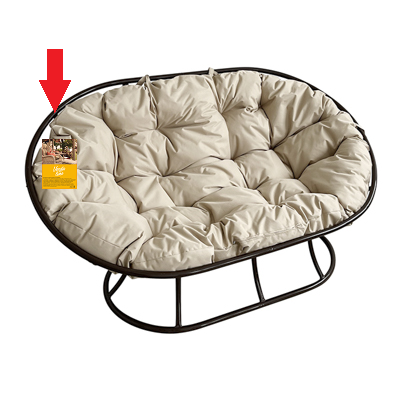 Подушка отгружается отдельной комплектующей с этикеткой и/или инструкцией поставщика в полиэтиленовом мешке. ОБЯЗАТЕЛЬНО! Необходимо из каждой подушки вынуть этикетку и/или инструкцию и утилизировать ее.Промаркировать все комплектующие: К1182 и Д2532 (Задание на маркировку создает менеджер ОЗ заранее)Технологическая картаСоставПринцип маркировки:На цветной шильд Д0507 с обратной стороны наклеить Штрих-ленту Ъ0008.Путь к дизайнам ШК: V:\Общая_информация\Отдел_закупа\Для склада подвесные креслаЗакрепить шильд на Каркас с внутренней стороны (как на фото)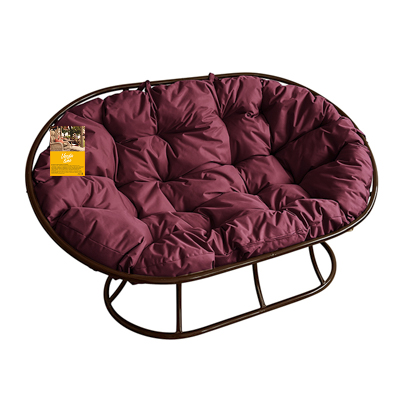 Подушка отгружается отдельной комплектующей с этикеткой и/или инструкцией поставщика в полиэтиленовом мешке. ОБЯЗАТЕЛЬНО! Необходимо из каждой подушки вынуть этикетку и/или инструкцию и утилизировать ее.Промаркировать все комплектующие: R1182 и К1189 (Задание на маркировку создает менеджер ОЗ заранее)Технологическая картаСоставПринцип маркировки:На цветной шильд Д0507 с обратной стороны наклеить Штрих-ленту Ъ0008.Путь к дизайнам ШК: V:\Общая_информация\Отдел_закупа\Для склада подвесные креслаЗакрепить шильд на Каркас с внутренней стороны (как на фото)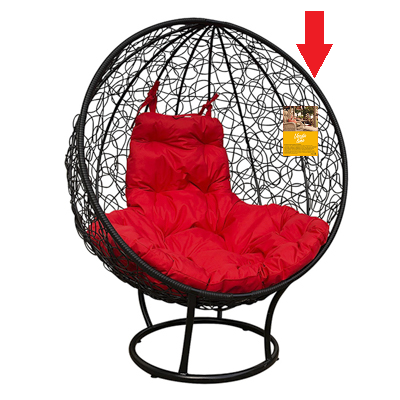 Подушка отгружается отдельной комплектующей с этикеткой и/или инструкцией поставщика в полиэтиленовом мешке. ОБЯЗАТЕЛЬНО! Необходимо из каждой подушки вынуть этикетку и/или инструкцию и утилизировать ее.Промаркировать все комплектующие: Д2520 и Д2521 (Задание на маркировку создает менеджер ОЗ заранее)Технологическая картаСоставПринцип маркировки:На цветной шильд Д0507 с обратной стороны наклеить Штрих-ленту Ъ0008.Путь к дизайнам ШК: V:\Общая_информация\Отдел_закупа\Для склада подвесные креслаЗакрепить шильд на Каркас с внутренней стороны (как на фото)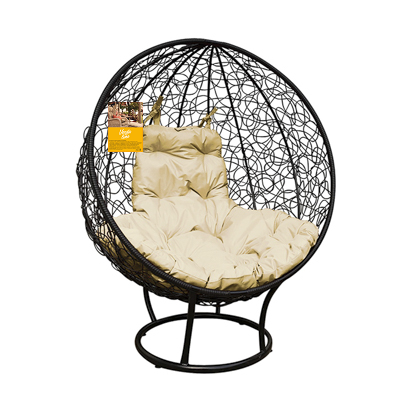 Подушка отгружается отдельной комплектующей с этикеткой и/или инструкцией поставщика в полиэтиленовом мешке. ОБЯЗАТЕЛЬНО! Необходимо из каждой подушки вынуть этикетку и/или инструкцию и утилизировать ее.Промаркировать все комплектующие: Д2520 и К1196 (Задание на маркировку создает менеджер ОЗ заранее)Технологическая картаСоставПринцип маркировки:На цветной шильд Д0507 с обратной стороны наклеить Штрих-ленту Ъ0008.Путь к дизайнам ШК: V:\Общая_информация\Отдел_закупа\Для склада подвесные креслаЗакрепить шильд на Каркас с внутренней стороны (как на фото)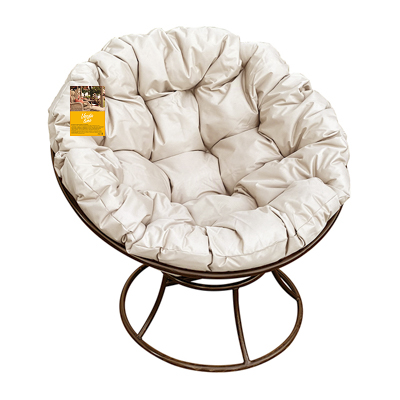 Подушка отгружается отдельной комплектующей с этикеткой и/или инструкцией поставщика в полиэтиленовом мешке. ОБЯЗАТЕЛЬНО! Необходимо из каждой подушки вынуть этикетку и/или инструкцию и утилизировать ее.Промаркировать все комплектующие: К1183 и К1190 (Задание на маркировку создает менеджер ОЗ заранее)Технологическая картаСоставПринцип маркировки:На цветной шильд Д0507 с обратной стороны наклеить Штрих-ленту Ъ0008.Путь к дизайнам ШК: V:\Общая_информация\Отдел_закупа\Для склада подвесные креслаЗакрепить шильд на Каркас с внутренней стороны (как на фото)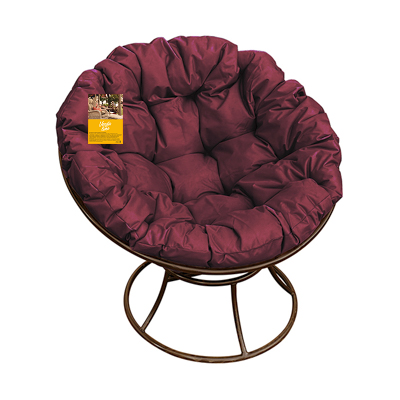 Подушка отгружается отдельной комплектующей с этикеткой и/или инструкцией поставщика в полиэтиленовом мешке. ОБЯЗАТЕЛЬНО! Необходимо из каждой подушки вынуть этикетку и/или инструкцию и утилизировать ее.Промаркировать все комплектующие: К1183 и К1191 (Задание на маркировку создает менеджер ОЗ заранее)АртикулНаименованиеП3851Диван 'Мамасан' коричневый, бежевая подушка "Verda Line"АртикулНаименованиеКоличествоК1182Каркас 'Мамасан' коричневый1Д2532Подушка бежевая Мамасан П38511Д0507Универсальная этикетка1Ъ0008ШТРИХ-ЛЕНТА 40*60 1АртикулНаименованиеД5042Диван 'Мамасан' коричневый, бордовая подушка "Verda Line"АртикулНаименованиеКоличествоК1182Каркас 'Мамасан' коричневый1К1189Подушка 'Мамасан' бордовая1Д0507Универсальная этикетка1Ъ0008ШТРИХ-ЛЕНТА 40*60 1АртикулНаименованиеД0528Кресло на подставке 'Круг' черное, красная подушка "Verda Line"АртикулНаименованиеКоличествоД2520Каркас к креслу 'Круглый' черный1Д2521Подушка д/кресла 'Универсальная' красная1Д0507Универсальная этикетка1Ъ0008ШТРИХ-ЛЕНТА 40*60 1АртикулНаименованиеД5039Кресло на подставке 'Круг' черное, бежевая подушка "Verda Line"АртикулНаименованиеКоличествоД2520Каркас к креслу 'Круглый' черный1К1196Подушка для кресла 'Универсальная' бежевая1Д0507Универсальная этикетка1Ъ0008ШТРИХ-ЛЕНТА 40*60 1АртикулНаименованиеД5040Кресло 'Папасан' коричневое, бежевая подушка "Verda Line"АртикулНаименованиеКоличествоК1183Каркас 'Папасан' коричневый1К1190Подушка 'Папасан' бежевая1Д0507Универсальная этикетка1Ъ0008ШТРИХ-ЛЕНТА 40*60 1АртикулНаименованиеД5041Кресло 'Папасан' коричневое, бордовая подушка "Verda Line"АртикулНаименованиеКоличествоК1183Каркас 'Папасан' коричневый1К1191Подушка 'Папасан' бордовая1Д0507Универсальная этикетка1Ъ0008ШТРИХ-ЛЕНТА 40*60 1